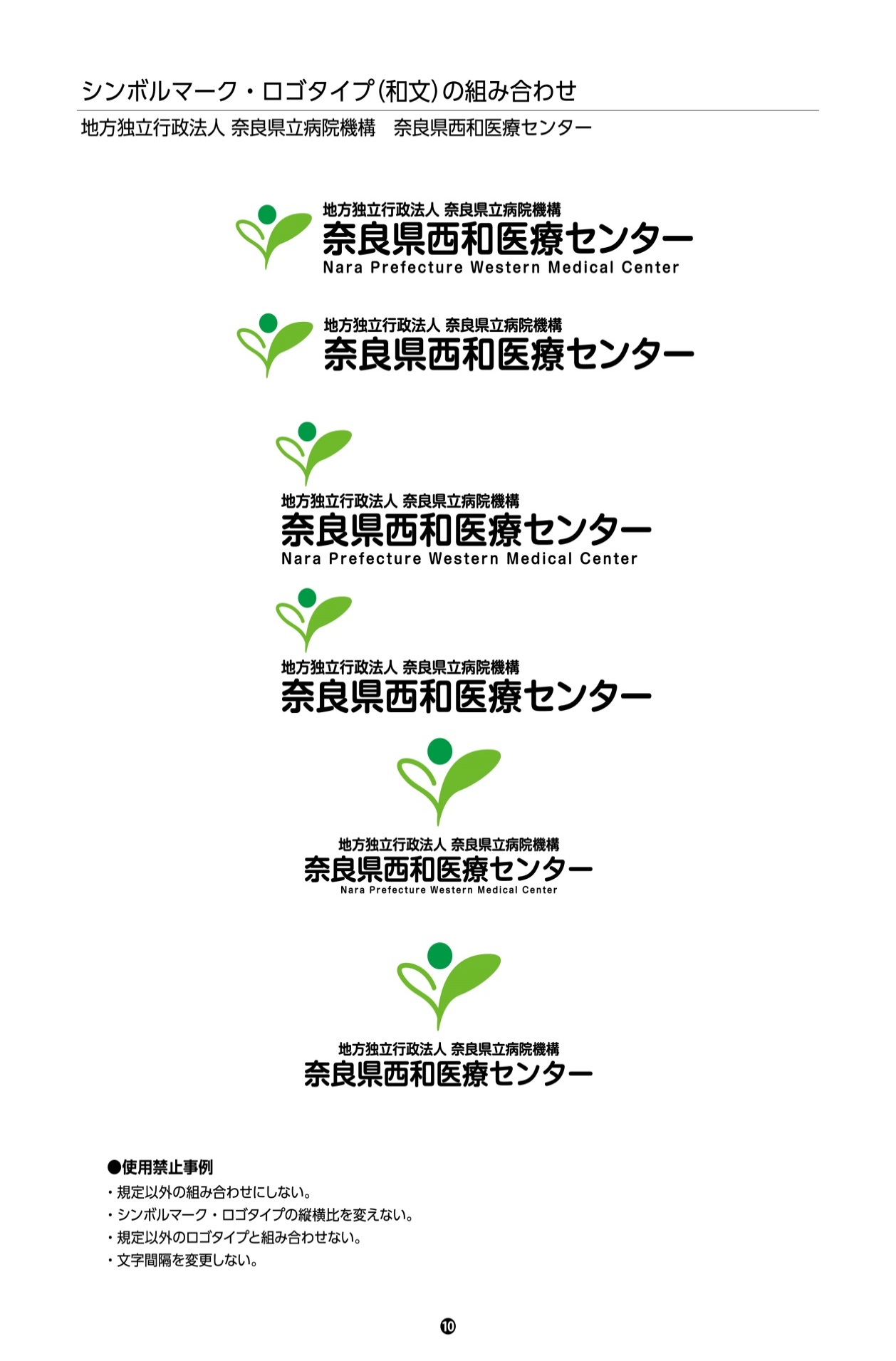 2019年度　看護部　新人看護職員卒後研修（バンビナースⅠ）計画バンビナース研修Ⅰ　　目的：看護専門職業人として、支援のもと患者に安全な看護を提供することができる目標：・奈良県西和医療センターの一員としての自覚を促し、専門職業人としての心構えと態度を養う　　　　　・看護技術を安全に遂行できるよう基本的な知識・技術の復習を促す　　　・新人の共助・自助力を高め、職場適応を促進する　　　　　　　　　　　　3ヶ月振り返り研修　　　目的：同期の仲間と現状をわかちあい明日への活力につなげる6月振り返り研修目的：看護実践の習得度の確認を行い、自身の課題を整理する。夜勤で患者担当する上で必要な知識を学ぶ1年振り返り研修　目的：看護過程の展開（1事例）を通して、助言を受けながら、患者理解への看護の視点を養う　　　　1年を振り返り、成人学習者として自分の成長を認め、課題を見出すことができる地域の医療機関の皆様へ　新人看護師研修のご案内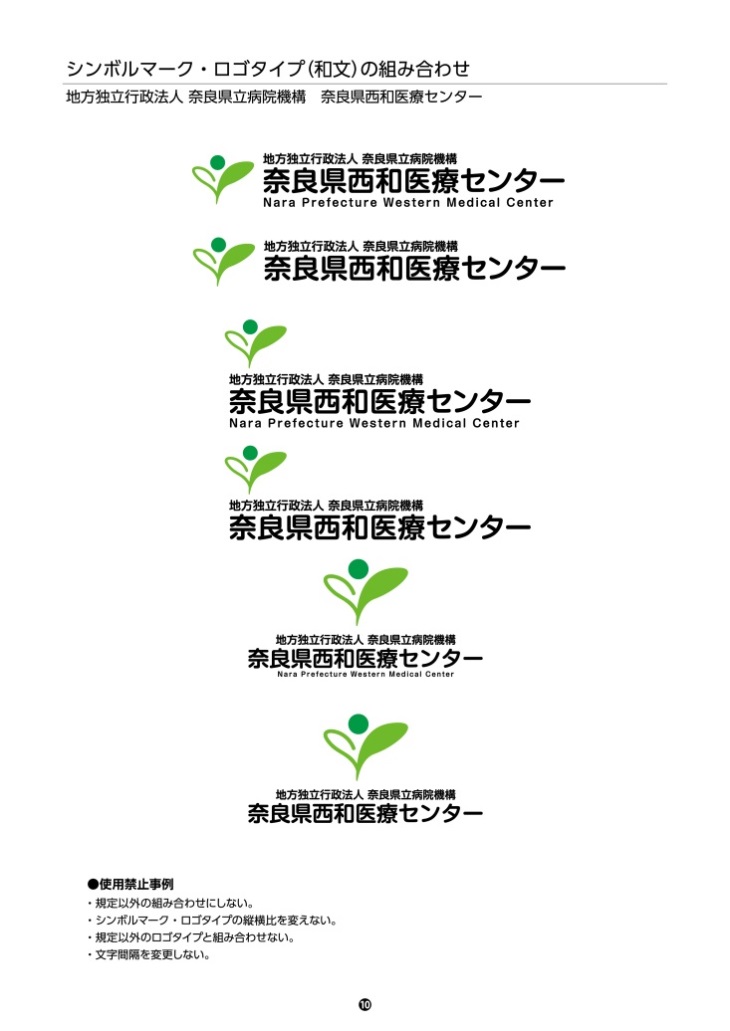 当院では、地域の新人看護師に対して、研修の受け入れを致します。上記研修に受講をご希望される場合は、下記連絡先までご相談下さい。　　　　　　　　　　またご希望がございましたら、当センターの認定看護師による研修等、ご相談に応じさせて頂きますので、ご連絡下さい。　　　　　対応できる研修の例　　　　　 　・感染管理認定看護師による「スタンダードプリコーション」　　　　　・皮膚排泄ケア認定看護師による「褥瘡予防対策」「スキンケア」など2019年度　看護部公開研修受講申込用紙 申込日：2019年 　月 　日 施設名： 　　       　　　　　　　　　　　　　　連絡先：TEL         　　　 FAX     　　　       申込責任者：                   　　　　　　     FAX : 0745-32-0517（看護部長室宛）＊申し込み用紙による申し込みをお受けした時点で参加登録とさせていただきます。人数の許す限りお受けいたしますが、万が一ご参加いただけない場合は、こちらからご連絡いたしますのでご了承下さい。月日曜日時間研修内容場所7/12金15:30～17:15吸引の技術演習事務棟１階大会議室7/26金16:45～17:15静脈注射に必要な薬剤の知識　（ＩＶナース研修含む）事務棟2階大会議室6/28金14:30～15:30感染対策Ⅱ（応用）療養環境における感染対策と対応事務棟1階大会議室6/28金15:30～16:302019年度新人看護職員研修　in　iMEP　リフレクション事務棟1階大会議室6/28金16:30～17:153ヶ月の成長　わかちあい事務棟1階大会議室9/27金14:30～15:30転倒・転落，離棟・離院事務棟2階大会議室9/27金15：30～16:30コミュニケーション連絡・報告・相談事務棟2階大会議室9/27金16:30～17:15わかちあい事務棟2階大会議室2/21金8：30～9:30退院支援研修<導入編>地域包括ケアとは医療保険と介護保険について西和医療センターの役割事務棟1階大会議室2/21金9:30～11:30看取りのケアを先輩看護師と考えよう事例で行う倫理カンファレンス患者家族への看取りのケアとその対応看護師の倫理綱領を理解しよう専門職人として担うべき役割事務棟1階大会議室2/21金11:30～12:30明日への活力を高めよう事務棟1階大会議室受講者氏名年齢経験　　年数受講希望日受講時間研修名